AIMC Category Performance Report 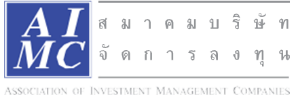 Report as of 30/06/2023Return statistics for Thailand Mutual FundsAverage Trailing Return (%)Average Trailing Return (%)Average Trailing Return (%)Average Trailing Return (%)Average Trailing Return (%)Average Trailing Return (%)Average Calendar Year Return (%)Average Calendar Year Return (%)Average Calendar Year Return (%)Average Calendar Year Return (%)Average Calendar Year Return (%)AIMC CategoryYTD3M6M1Y3Y5Y10Y20182019202020212022Aggressive Allocation-4.77-2.91-4.77-2.124.700.391.59-11.322.94-3.7117.78-4.53ASEAN Equity3.561.443.56-0.929.310.11-9.01-16.31-1.88-0.6424.80-13.86Asia Pacific Ex Japan1.21-0.991.21-4.222.30-1.063.14-18.539.4622.911.18-22.07Commodities Energy-8.45-3.24-8.45-23.8026.28-1.43-7.17-19.5023.72-31.4165.8413.47Commodities Precious Metals3.46-3.363.460.681.766.673.35-3.7611.3722.38-1.94-0.75Conservative Allocation-0.91-0.76-0.91-0.540.160.361.28-1.733.47-1.013.30-3.64Emerging Market5.122.395.121.08-0.31-2.450.29-16.0414.489.34-3.39-24.38Emerging Market Bond Discretionary F/X Hedge or Unhedge-0.73-0.98-0.73-2.39-5.58-1.90-0.53-6.5310.473.86-4.60-16.35Energy-16.25-6.07-16.25-10.200.64-1.292.74-3.649.71-6.5510.384.80Equity General-8.12-4.49-8.12-2.885.12-0.111.51-12.302.69-9.6119.031.13Equity Large Cap-6.62-2.97-6.62-0.585.57-0.541.57-8.621.31-11.2216.031.98Equity Small - Mid Cap-9.98-6.95-9.98-7.8511.704.66--23.303.768.0341.13-4.54European Equity11.831.9511.8317.149.505.116.52-14.6526.034.6224.32-19.18Foreign Investment Allocation3.001.173.001.070.780.492.42-9.5612.836.416.90-17.03Fund of Property Fund - Foreign-2.32-1.11-2.32-10.35-0.60-1.842.06-5.9218.33-6.5919.71-25.78Fund of Property Fund - Thai-6.03-5.24-6.03-5.53-7.61-2.901.049.2819.91-22.42-0.22-6.52Fund of Property fund -Thai and Foreign-2.36-3.33-2.36-6.40-3.55-0.563.503.5721.25-10.252.89-11.27Global Bond Discretionary F/X Hedge or Unhedge0.46-0.300.46-1.01-1.77-0.38-0.72-1.845.143.621.13-10.76Global Bond Fully F/X Hedge0.49-0.900.49-1.26-2.46-0.060.68-5.287.704.320.11-11.41Global Equity10.443.9710.447.615.713.873.93-12.0920.0219.5012.50-26.93Greater China Equity-9.23-10.28-9.23-24.03-10.39-5.670.30-18.4221.9119.36-12.55-27.20Health Care1.113.391.112.634.286.248.70-3.4919.8022.597.71-19.54High Yield Bond2.210.482.213.621.270.94--3.557.373.444.76-11.58India Equity6.2310.786.2310.0916.425.178.59-12.071.0612.0726.23-12.85Japan Equity18.4411.9018.4420.8711.024.998.46-17.1218.2010.096.73-10.31Long Term General Bond0.27-0.760.271.600.481.832.20-0.836.882.26-0.26-1.11Mid Term General Bond0.440.040.441.630.771.181.791.043.061.030.670.14Mid Term Government Bond0.06-0.140.061.030.130.701.320.552.521.40-0.18-0.06Moderate Allocation-1.06-0.90-1.06-0.401.350.101.40-5.424.65-3.467.56-5.37Money Market General0.530.310.530.800.430.691.070.931.270.550.200.38Money Market Government0.530.320.530.760.390.630.980.921.240.420.180.35SET 50 Index Fund-7.45-5.01-7.45-1.303.46-0.521.79-5.604.22-13.2110.814.94Short Term General Bond0.510.230.510.980.680.851.251.171.810.490.420.55Short Term Government Bond0.400.230.400.740.320.580.960.901.120.50-0.050.39Technology Equity30.449.6230.4415.041.164.03--14.3327.1250.158.42-43.73Thai Free Hold-0.050.15-0.051.860.141.152.943.420.99-2.43-0.633.30Thai Mixed (between free and lease hold)-0.230.06-0.23-1.47-0.271.632.936.245.033.19-1.48-4.43US Equity17.309.2117.3014.917.355.529.50-8.5723.6420.7022.20-30.01Vietnam Equity9.767.349.76-12.4310.410.56--18.80-3.6215.8645.20-32.85